ALCALDIA MUNICIPAL DE SAN MIGUELUNIDAD DE AUDITORIA INTERNAINFORME FINAL     Examen Especial: A los siguientes proyectos:LP-08/2015AMSM Construcción de la Infraestructura de la base de Policía Comunitaria en la 7° Calle Poniente, del Municipio de San Miguel. Por un monto de $ 77,464.00.LP-11/2015AMSM Mejoramiento y Equipamiento del Área de Esparcimiento Familiar de la Colonia Satélite de Oriente, San Miguel, en el marco del Plan Municipal de convivencia Familiar y Comunitaria Convive. Por un monto de $ 121,114.46.Licitación Pública 04/2016AMSM Remodelación de Fachada y Graderíos Norte y Poniente del Estadio Juan Francisco Barraza, de la Ciudad de San Miguel. Por un monto de             $ 566,337.21.Licitación Pública 05/2016AMSM Pavimento Asfaltico y Cordón Cuneta en Calle Elizabeth, Avenida Haití de Colonia Monte María y Tesoro II, Municipio y Departamento de San Miguel. Por un monto de $ 660,448.61.Construcción de base, colocación de carpeta asfáltica y obras de drenaje en Prolongación de Calle Chaparrastique, Calle a Ciudad Pacifica y 30 Av. Norte Colonia Satélite de Oriente, del Municipio de San Miguel. Monto del Proyecto $ 215,138.90.Reparación de adoquinado en Avenida Las Magnolias de Colonia Escolán, San Miguel. Monto del Proyecto $ 13,795.07.Conformación y balastado parcial de superficie de rodamiento de rutas varias de Municipio de San Miguel. Monto del Proyecto $ 32,130.49.Compra de materiales para bacheo en la Ciudad de San Miguel. Monto del Proyecto          $ 34,985.00.Orden de Trabajo N° REF-UAI-AMSM 11/2017 EE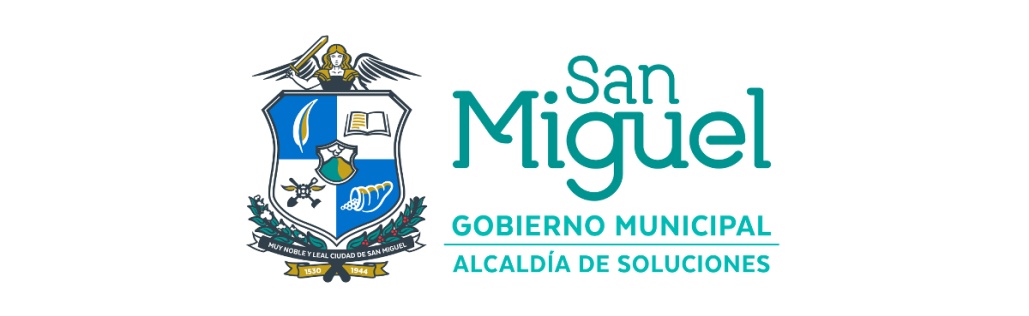                                                      SAN MIGUEL, ENERO DE 2018UNIDAD DE AUDITORIA INTERNASeñoresMiembros del Concejo Municipal				Alcaldía Municipal de San Miguel.      Presente.ANTECEDENTESEn cumplimiento a Orden de Trabajo N° REF-UAI-AMSM 11/2017 y de conformidad al Art. 106 del Código Municipal, Art 34 Inciso 2 de la Ley de la Corte de Cuentas de la República,  hemos realizado Examen Especial a los proyectos ejecutados en los años 2015 y 2016; a continuación se detallan:LP-08/2015AMSM Construcción de la Infraestructura de la base de Policía Comunitaria en la 7° Calle Poniente, del Municipio de San Miguel. Por un monto de $ 77,464.00.LP-11/2015AMSM Mejoramiento y Equipamiento del Área de Esparcimiento Familiar de la Colonia Satélite de Oriente, San Miguel, en el marco del Plan Municipal de convivencia Familiar y Comunitaria Convive. Por un monto de $ 121,114.46.Licitación Pública 04/2016AMSM Remodelación de Fachada y Graderíos Norte y Poniente del Estadio Juan Francisco Barraza, de la Ciudad de San Miguel. Por un monto de            $ 566,337.21.Licitación Pública 05/2016AMSM Pavimento Asfaltico y Cordón Cuneta en Calle Elizabeth, Avenida Haití de Colonia Monte María y Tesoro II, Municipio y Departamento de San Miguel. Por un monto de $ 660,448.61.Construcción de base, colocación de carpeta asfáltica y obras de drenaje en Prolongación de Calle Chaparrastique, Calle a Ciudad Pacifica y 30 Av. Norte Colonia Satélite de Oriente, del Municipio de San Miguel. Monto del Proyecto $ 215,138.90.Reparación de adoquinado en Avenida Las Magnolias de Colonia Escolán, San Miguel. Monto del Proyecto $ 13,795.07.Conformación y balastado parcial de superficie de rodamiento de rutas varias de Municipio de San Miguel. Monto del Proyecto $ 32,130.49.Compra de materiales para bacheo en la Ciudad de San Miguel. Monto del Proyecto         $ 34,985.00.OBJETIVOS DEL EXAMEN1-Objetivo GeneralEfectuar Examen Especial a los proyectos ejecutados por la Municipalidad en el periodo 2015- 2016. 2-Objetivos Específicos.Verificar que los expedientes de los proyectos sujetos a examen cuenten con la documentación requerida. Realizar comparación entre los documentos de la oferta adjudicada y los documentos contractuales.Verificar que los contratos de obra se hayan adjudicado de acuerdo a las diferentes formas establecidas en la  LACAP. Verificar que la persona natural o jurídica que ejecute la obra, cumpla con las garantías que señala la ley y con los montos establecidos.ALCANCE  DEL EXAMEN.Se realizó examen especial a los Proyectos ejecutados en el periodo 2015 – 2016, según detalle:LP-08/2015AMSM Construcción de la Infraestructura de la base de Policía Comunitaria en la 7° Calle Poniente, del Municipio de San Miguel. Por un monto de      $ 77,464.00LP-11/2015AMSM Mejoramiento y Equipamiento del Área de Esparcimiento Familiar de la Colonia Satélite de Oriente, San Miguel, en el marco del Plan Municipal de Convivencia Familiar y Comunitaria Convive. Por un monto de $ 121,114.46Licitación Pública 04/2016AMSM Remodelación de Fachada y Graderíos Norte y Poniente del Estadio Juan Francisco Barraza, de la Ciudad de San Miguel. Por un monto de $ 566,337.21Licitación Pública 05/2016AMSM Pavimento Asfaltico y Cordón Cuneta en Calle Elizabeth, Avenida Haití de Colonia Monte María y Tesoro II, Municipio y Departamento de San Miguel. Por un monto de $ 660,448.61Construcción de base, colocación de carpeta asfáltica y obras de drenaje en Prolongación de Calle Chaparrastique, Calle a Ciudad Pacifica y 30 Av. Norte Colonia Satélite de Oriente, del Municipio de San Miguel. Monto del Proyecto $ 215,138.90Reparación de adoquinado en Avenida Las Magnolias de Colonia Escolán, San Miguel. Monto del Proyecto $ 13,795.07Conformación y balastado parcial de superficie de rodamiento de rutas varias de Municipio de San Miguel. Monto del Proyecto $ 32,130.49Compra de materiales para bacheo en la Ciudad de San Miguel. Monto del Proyecto   $ 34,985.00.PROCEDIMIENTOS UTILIZADOS.En el transcurso del Examen, se efectuaron procedimientos, dentro de los cuales podemos mencionar: Verificamos los expedientes que lleva: la UACI, Ingeniería y administrador de   contratos u orden de compras, relacionados  con los proyectos. Verificamos el cumplimiento de los aspectos legales  de los  comprobantes que soportan los egresos en los proyectos.Comprobamos que los pagos a los proveedores, estén de acuerdo a las ofertas y órdenes de compra.Constatamos si la empresa supervisora, presento los informes de supervisión, conforme a documentación contractual.Verificamos el resguardo y protección de documentos durante las etapas de selección de contratista, ejecución  y supervisión.Verificamos la evidencia y cumplimiento de las actividades realizadas por administradores de contrato u orden de compra.Constatamos que las garantías presentadas por el contratista y supervisión, cumplen con lo requerido.Realizamos inspección física de las obras a efecto de verificar la existencia de las mismas.Efectuamos sumatorias, a  efecto de verificar las cifras presentadas en las estimaciones  de obra. RESULTADOS OBTENIDOS.Como resultado de los procedimientos de auditoría aplicados en el examen a los proyectos antes mencionados, no encontramos condiciones  que reportar; excepto por algunos aspectos que involucran al sistema de control interno; los cuales se remiten en Carta de Gerencia, a efecto de mejorar la gestión institucional.F- SEGUIMIENTO DE AUDITORIAS ANTERIORESNo se efectuó seguimiento  a recomendaciones de Auditorias practicadas por esta Unidad u otro ente fiscalizador externo; por no encontrarse a la fecha de realización.G-  CONCLUSIONCon base a los procedimientos de auditoría efectuados y con relación  a los objetivos del examen, concluimos que: Los expedientes de los proyectos sujetos a examen cuentan con la documentación requerida, a excepción de algunos que llevan los administradores de contrato, que aún están pendientes de completar.Al realizar comparación entre los documentos de la oferta adjudicada y los documentos contractuales, se encontraron diferencias mínimas, que no afectan el proceso en sí.Los contratos de obra se adjudicaron de acuerdo a las diferentes formas establecidas en la ley LACAP. Que los contratistas ejecutaron las obras, cumpliendo con las garantías exigidas por la municipalidad y por los montos establecidos.H-  PARRAFO ACLARATORIOEl presente informe se refiere únicamente al Examen Especial a los proyectos realizados durante el periodo 2015 y 2016, y ha sido elaborado para presentarlo al Concejo Municipal de San Miguel y a la Corte de Cuentas de la República.  San Miguel, Enero  25 de 2018DIOS UNION Y LIBERTADAtentamente,Licda. Paula Marina Navarro de HerreraAuditor InternoC.C: COMISION DE AUDITORIA Y CONTROLC.C: SINDICO MUNICIPALC.C: CORTE DE CUENTAS DE LA REPUBLICAC.C: ARCHIVO